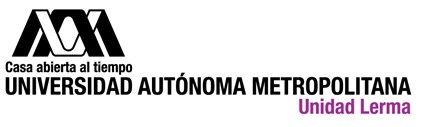 Fecha día, mes, añoCARTA DE SERVICIO SOCIAL PARCIALMENTE CUBIERTODR. PABLO CASTRO DOMINGO	 	Director de la División de Ciencias Sociales y HumanidadesUniversidad Autónoma Metropolitana Unidad LermaPresenteInformo que el alumno (a) XXX, con matrícula XXX, de la licenciatura en XXX, realizó su servicio social en el Proyecto XXX, del XXX al XXX, de lunes a viernes, en un horario de XXX a XXX hrs., periodo que cubre un total de XXX horas (XXX meses). Por lo que su labor de Servicio Social quedo parcialmente cubierta en esta institución.Durante su estancia, su desempeño fue XXX.En caso de requerir información adicional sobre el particular, no dude en contactarme.Atentamente,Casa abierta al tiempoNombre, número económico y firma delresponsable del programa o proyecto de servicio socialDebe contener el sello“POR FAVOR NO, IMPRIMIR EN HOJA MEMBRETADA. GRACIAS”ELABORAR UNA PORTADA DE LIBRE DISEÑO QUE CONTENGA LOS DATOS SIGUIENTES:INFORME PARCIAL DEL PRESTADOR DE SERVICIO SOCIALINSTITUCIÓN DÓNDE SE REALIZÓ EL SERVICIOS SOCIAL: XXXÁREA EN DONDE SE REALIZÓ: XXXPROYECTO: XXXEL APOYO SE ENFOCÓ A:“ABAJO SE MENCIONAN LOS PUNTOS A DESARROLLAR”FORMATO EN “EXTENSO”NO EXISTE UN LIMITE DE NÚMERO DE CUARTILLAS A REDACTARINTRODUCCIÓNOBJETIVOS GENERALESMETODOLOGÍA UTILIZADAACTIVIDADES REALIZADASOBJETIVOS Y METAS ALCANZADASRESULTADOS Y CONCLUSIONESRECOMENDACIONESApreciación personal sobre la relación del servicio social y tu formación académica, los aspectos más relevantes o problemática dentro de la práctica. Una evaluación en la que señales si las actividades se ajustaron a los objetivos del programa o proyecto. El tipo de apoyos que te proporcionaron. Subrayar si el servicio social te permitió obtener conocimientos adicionales para tu formación académica, reportar si existen posibilidades de empleo en la unidad receptora.BIBLIOGRAFÍA (SI SE CONSULTÓ)ALUMNO:XXXMATRÍCULA:XXXDIVISIÓN:XXXLICENCIATURA:XXXUNIVERSIDAD AUTÓNOMA METROPOLITANA UNIDAD LERMAUNIVERSIDAD AUTÓNOMA METROPOLITANA UNIDAD LERMAADMINISTRACIÓNCOMUNIDADDOCENCIAEXTENSIÓN Y DIFUSIÓN INVESTIGACIÓNOTRODE LA CULTURAESPECIFIQUE: RECIBÍ ESTÍMULO ECONÓMICO SINOXXXXXXNombre completo y firma del AlumnoNombre completo y firma del Asesor Interno del Proyecto de Servicio Social